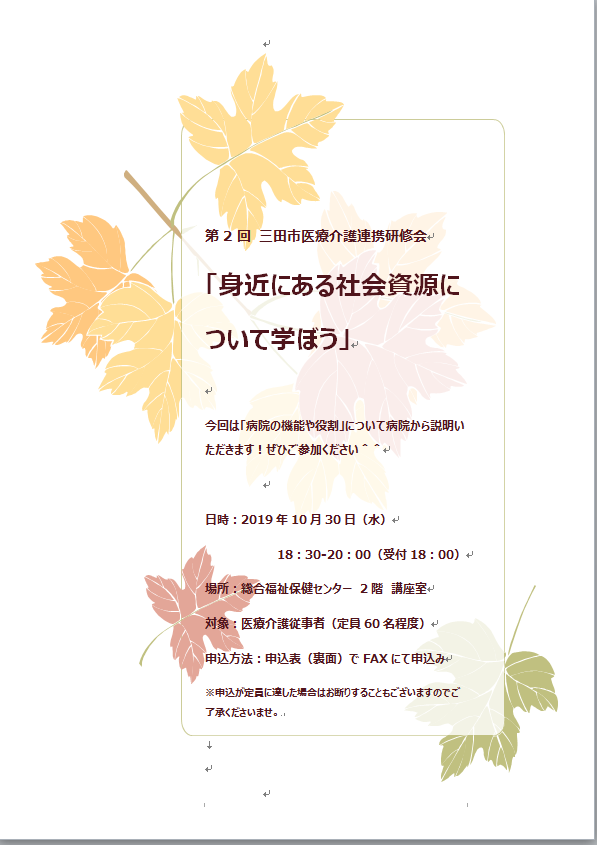 第2回　三田市医療介護連携研修会　参加申込書　　　ＦＡＸ送信票 　　　　　　　　　　　　　ＦＡＸ番号：079-565-8015三田市在宅医療・介護連携支援センター　行事業所名：　　　　　　　　　　　代表者連絡先：　　　　　　　　　　　　　【問い合わせ先】　　　　　　　　　　　　　　　　　　　　　　　　三田市在宅医療・介護連携支援センター　　　　　　　　　　　　　　　　　　　　　　　　　　　　　　　　担当：宮田・石橋　　　　　　　　　　　　　　　　　　　　　　　　　住所：三田市けやき台３丁目１番地１　　　　　　　　　　　　　　　　　　　　　　　　　電話：079-565-8766　FAX ：079-565-8015参加者氏名所属・職種